ASOCIACIÓN COOPERADORA FACULTAD DE CIENCIAS MÉDICAS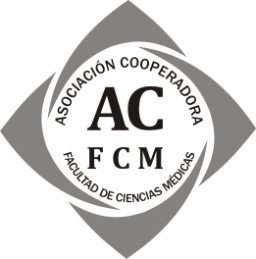 Santa Fe 3102RosarioCUIT: 30-62953973-1TEL: (0341) 422-6230IVA: ExentoINSTRUCTIVO PARA DEPÓSITOS y/o TRANSFERENCIAS BANCARIAS:ASOCIACIÓN COOPERADORA FACULTAD DE CIENCIAS MÉDICASCUIT: 30-62953973-1Cuenta Corriente Nº:   4440106023                                                                                                                              CBU: 0110444220044401060236Banco de la Nación Argentina - Suc. Rosario (Santa Fe)REMITIR MEDIANTE UNA DE LAS SIGUIENTES VÍAS:> CORREO ELECTRÓNICO: carrerasycursos.fcm@gmail.com> TEL: (0341) 422-6230* COPIA NÍTIDA DEL COMPROBANTE DE DEPÓSITO O TRANSFERENCIA FOTO CLARA O ARCHIVO ADJUNTO EN PDFDescargue el comprobante inmediatamente después de realizar el movimiento(¡ NO AVISO DE TRANSFERENCIA ¡ - NO ACEPTAMOS LOS MAILS QUE NOS LLEGAN COMO AVISO DIRECTO DEL BANCO -)* CON DATOS LEGIBLES, REFERENTES A:> FECHA:> APELLIDO Y NOMBRE:> TIPO Y Nº DE DOCUMENTO:> CONCEPTO QUE SE ABONA: (CARRERA/CURSO, MES/CONCEPTO A CANCELAR)> IMPORTE EN PESOS ($) Y EN LETRAS:LA IMPUTACIÓN DEL PAGO SE EFECTUARÁ SÓLO CON EL CUMPLIMIENTO DE ESTOS REQUISITOS.EL COMPROBANTE DE PAGO CORRESPONDIENTE ESTARÁ A SU DISPOSICIÓN EN LA OFICINA DE LA ASOCIACIÓN COOPERADORA EN LOS DÍAS POSTERIORES A LA RECEPCIÓN DE SU AVISO.